Potomac Highlands Ladies Auxiliaryto theVeterans of Foreign Wars of the United States 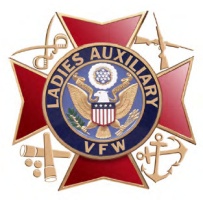 Certificate of ParticipationPresented ToPetersburg High SchoolIn Recognition of Outstanding Patriotism – Creative Patriotic Art ProgramBY ORDER OF:					